STEPPING  TIA REFERRAL PROFORMA                                                                       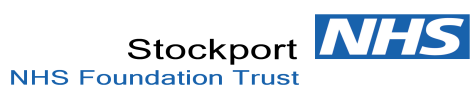 STEPPING  TIA REFERRAL PROFORMA                                                                       STEPPING  TIA REFERRAL PROFORMA                                                                       STEPPING  TIA REFERRAL PROFORMA                                                                       STEPPING  TIA REFERRAL PROFORMA                                                                       STEPPING  TIA REFERRAL PROFORMA                                                                       STEPPING  TIA REFERRAL PROFORMA                                                                       STEPPING  TIA REFERRAL PROFORMA                                                                       STEPPING  TIA REFERRAL PROFORMA                                                                       STEPPING  TIA REFERRAL PROFORMA                                                                       STEPPING  TIA REFERRAL PROFORMA                                                                       STEPPING  TIA REFERRAL PROFORMA                                                                       STEPPING  TIA REFERRAL PROFORMA                                                                       STEPPING  TIA REFERRAL PROFORMA                                                                       STEPPING  TIA REFERRAL PROFORMA                                                                       STEPPING  TIA REFERRAL PROFORMA                                                                       STEPPING  TIA REFERRAL PROFORMA                                                                       STEPPING  TIA REFERRAL PROFORMA                                                                       STEPPING  TIA REFERRAL PROFORMA                                                                       STEPPING  TIA REFERRAL PROFORMA                                                                       STEPPING  TIA REFERRAL PROFORMA                                                                       STEPPING  TIA REFERRAL PROFORMA                                                                       STEPPING  TIA REFERRAL PROFORMA                                                                       STEPPING  TIA REFERRAL PROFORMA                                                                       STEPPING  TIA REFERRAL PROFORMA                                                                       STEPPING  TIA REFERRAL PROFORMA                                                                       STEPPING  TIA REFERRAL PROFORMA                                                                       STEPPING  TIA REFERRAL PROFORMA                                                                       STEPPING  TIA REFERRAL PROFORMA                                                                       STEPPING  TIA REFERRAL PROFORMA                                                                       STEPPING  TIA REFERRAL PROFORMA                                                                       STEPPING  TIA REFERRAL PROFORMA                                                                       STEPPING  TIA REFERRAL PROFORMA                                                                       STEPPING  TIA REFERRAL PROFORMA                                                                       STEPPING  TIA REFERRAL PROFORMA                                                                       STEPPING  TIA REFERRAL PROFORMA                                                                       STEPPING  TIA REFERRAL PROFORMA                                                                       Patient DetailsPatient DetailsForename:Forename:Forename:Surname:Surname:Surname:Surname:Surname:Surname:Surname:NHS NoNHS NoNHS NoDoB:DoB:DoB:MaleMaleMaleMaleMaleMaleMaleFemaleFemaleFemaleContact TelephoneContact TelephoneContact TelephoneContact TelephoneAddress:Address:Address:Referrer DetailsReferrer DetailsReferrerName     :ReferrerName     :ReferrerName     :DepartmentDepartmentDepartmentDepartmentED / AMU /GPAU  /Eye clinic / OthersED / AMU /GPAU  /Eye clinic / OthersED / AMU /GPAU  /Eye clinic / OthersED / AMU /GPAU  /Eye clinic / OthersED / AMU /GPAU  /Eye clinic / OthersED / AMU /GPAU  /Eye clinic / OthersED / AMU /GPAU  /Eye clinic / OthersED / AMU /GPAU  /Eye clinic / OthersED / AMU /GPAU  /Eye clinic / OthersED / AMU /GPAU  /Eye clinic / OthersED / AMU /GPAU  /Eye clinic / OthersConsultant Consultant Consultant Date /Time of ReferralDate /Time of ReferralDate /Time of ReferralDate /Time of ReferralDate /Time of ReferralDate /Time of ReferralDate/Time Symptom Onset:Date/Time Symptom Onset:Date/Time Symptom Onset:Date/Time Symptom Onset:Date/Time Symptom Onset:Date/Time Symptom Onset:Was the event sudden in onset?Was the event sudden in onset?Was the event sudden in onset?Was the event sudden in onset?Was the event sudden in onset?Was the event sudden in onset?Was the event sudden in onset?Was the event sudden in onset?Was the event sudden in onset?Was the event sudden in onset?Was the event sudden in onset?Was the event sudden in onset?YesYesYesNoNoNoNoNoNoAltered sensation in:Altered sensation in:Altered sensation in:Altered sensation in:Altered sensation in:Altered sensation in:FaceFaceFaceFaceFaceFaceFaceYesYesYesYesNoNoNoNoRight sideRight sideRight sideRight sideRight sideLeft sideLeft sideLeft sideLimbsLimbsLimbsLimbsLimbsLimbsLimbsYesYesYesYesNoNoNoNoRight sideRight sideRight sideRight sideRight sideLeft sideLeft sideLeft sideLoss of vision in one eye?Loss of vision in one eye?Loss of vision in one eye?Loss of vision in one eye?Loss of vision in one eye?Loss of vision in one eye?YesYesYesYesNoNoNoNoRight eyeRight eyeRight eyeRight eyeRight eyeLeft eyeLeft eyeLeft eyeRisk Factors (tick if yes)Risk Factors (tick if yes)Risk Factors (tick if yes)Risk Factors (tick if yes)Risk Factors (tick if yes)Risk Factors (tick if yes)Risk Factors (tick if yes)Reason for Referral:Reason for Referral:Reason for Referral:Reason for Referral:Reason for Referral:Reason for Referral:Reason for Referral:Reason for Referral:Reason for Referral:Reason for Referral:Reason for Referral:Reason for Referral:Reason for Referral:Reason for Referral:Reason for Referral:Reason for Referral:HypertensionHypertensionHypertensionHypertensionHypertensionHypertensionHypertensionHypertensionHypertensionIHDIHDIHDIHDIHDIHDIHDIHDIHDPrevious stroke/TIAPrevious stroke/TIAPrevious stroke/TIAPrevious stroke/TIAPrevious stroke/TIAPrevious stroke/TIAPrevious stroke/TIAPrevious stroke/TIAPrevious stroke/TIAAtrial FibrillationAtrial FibrillationAtrial FibrillationAtrial FibrillationAtrial FibrillationAtrial FibrillationAtrial FibrillationAtrial FibrillationAtrial FibrillationAlcohol excessAlcohol excessAlcohol excessAlcohol excessAlcohol excessAlcohol excessAlcohol excessAlcohol excessAlcohol excessCurrent Medication:Current Medication:Current Medication:Current Medication:Current Medication:Current Medication:Current Medication:Current Medication:Current Medication:Current Medication:Current Medication:Current Medication:Current Medication:Current Medication:Current Medication:Current Medication:HyperlipidaemiaHyperlipidaemiaHyperlipidaemiaHyperlipidaemiaHyperlipidaemiaHyperlipidaemiaHyperlipidaemiaHyperlipidaemiaHyperlipidaemiaCurrent smokerCurrent smokerCurrent smokerCurrent smokerCurrent smokerCurrent smokerCurrent smokerCurrent smokerCurrent smokerOn AnticoagulationOn AnticoagulationOn AnticoagulationOn AnticoagulationOn AnticoagulationOn AnticoagulationOn AnticoagulationOn AnticoagulationOn AnticoagulationBP:                   /                   /                   /                   /                   /                   /                   /                   /                   /Allergies:Allergies:Allergies:Allergies:Allergies:Allergies:Allergies:Allergies:Allergies:Allergies:Allergies:Allergies:Allergies:Allergies:Allergies:Allergies:Pulse:                  / minute                  / minute                  / minute                  / minute                  / minute                  / minute                  / minute                  / minute                  / minutePulse:RegularRegularRegularIrregularIrregularIrregularIrregularMon – Sun 7am -11 pm – If Crescendo TIA (i.e. the patient has had 2 or more episodes of TIA in a week ) then admit to HASUSat - Sun 11pm – 7 am –  If crescendo TIA then discuss with the Stroke team at Salford Royal Hospital Mon – Sun 7am -11 pm – If Crescendo TIA (i.e. the patient has had 2 or more episodes of TIA in a week ) then admit to HASUSat - Sun 11pm – 7 am –  If crescendo TIA then discuss with the Stroke team at Salford Royal Hospital Mon – Sun 7am -11 pm – If Crescendo TIA (i.e. the patient has had 2 or more episodes of TIA in a week ) then admit to HASUSat - Sun 11pm – 7 am –  If crescendo TIA then discuss with the Stroke team at Salford Royal Hospital Mon – Sun 7am -11 pm – If Crescendo TIA (i.e. the patient has had 2 or more episodes of TIA in a week ) then admit to HASUSat - Sun 11pm – 7 am –  If crescendo TIA then discuss with the Stroke team at Salford Royal Hospital Mon – Sun 7am -11 pm – If Crescendo TIA (i.e. the patient has had 2 or more episodes of TIA in a week ) then admit to HASUSat - Sun 11pm – 7 am –  If crescendo TIA then discuss with the Stroke team at Salford Royal Hospital Mon – Sun 7am -11 pm – If Crescendo TIA (i.e. the patient has had 2 or more episodes of TIA in a week ) then admit to HASUSat - Sun 11pm – 7 am –  If crescendo TIA then discuss with the Stroke team at Salford Royal Hospital Mon – Sun 7am -11 pm – If Crescendo TIA (i.e. the patient has had 2 or more episodes of TIA in a week ) then admit to HASUSat - Sun 11pm – 7 am –  If crescendo TIA then discuss with the Stroke team at Salford Royal Hospital Mon – Sun 7am -11 pm – If Crescendo TIA (i.e. the patient has had 2 or more episodes of TIA in a week ) then admit to HASUSat - Sun 11pm – 7 am –  If crescendo TIA then discuss with the Stroke team at Salford Royal Hospital Mon – Sun 7am -11 pm – If Crescendo TIA (i.e. the patient has had 2 or more episodes of TIA in a week ) then admit to HASUSat - Sun 11pm – 7 am –  If crescendo TIA then discuss with the Stroke team at Salford Royal Hospital Mon – Sun 7am -11 pm – If Crescendo TIA (i.e. the patient has had 2 or more episodes of TIA in a week ) then admit to HASUSat - Sun 11pm – 7 am –  If crescendo TIA then discuss with the Stroke team at Salford Royal Hospital Mon – Sun 7am -11 pm – If Crescendo TIA (i.e. the patient has had 2 or more episodes of TIA in a week ) then admit to HASUSat - Sun 11pm – 7 am –  If crescendo TIA then discuss with the Stroke team at Salford Royal Hospital Mon – Sun 7am -11 pm – If Crescendo TIA (i.e. the patient has had 2 or more episodes of TIA in a week ) then admit to HASUSat - Sun 11pm – 7 am –  If crescendo TIA then discuss with the Stroke team at Salford Royal Hospital Mon – Sun 7am -11 pm – If Crescendo TIA (i.e. the patient has had 2 or more episodes of TIA in a week ) then admit to HASUSat - Sun 11pm – 7 am –  If crescendo TIA then discuss with the Stroke team at Salford Royal Hospital Mon – Sun 7am -11 pm – If Crescendo TIA (i.e. the patient has had 2 or more episodes of TIA in a week ) then admit to HASUSat - Sun 11pm – 7 am –  If crescendo TIA then discuss with the Stroke team at Salford Royal Hospital Mon – Sun 7am -11 pm – If Crescendo TIA (i.e. the patient has had 2 or more episodes of TIA in a week ) then admit to HASUSat - Sun 11pm – 7 am –  If crescendo TIA then discuss with the Stroke team at Salford Royal Hospital Mon – Sun 7am -11 pm – If Crescendo TIA (i.e. the patient has had 2 or more episodes of TIA in a week ) then admit to HASUSat - Sun 11pm – 7 am –  If crescendo TIA then discuss with the Stroke team at Salford Royal Hospital Mon – Sun 7am -11 pm – If Crescendo TIA (i.e. the patient has had 2 or more episodes of TIA in a week ) then admit to HASUSat - Sun 11pm – 7 am –  If crescendo TIA then discuss with the Stroke team at Salford Royal Hospital Mon – Sun 7am -11 pm – If Crescendo TIA (i.e. the patient has had 2 or more episodes of TIA in a week ) then admit to HASUSat - Sun 11pm – 7 am –  If crescendo TIA then discuss with the Stroke team at Salford Royal Hospital Mon – Sun 7am -11 pm – If Crescendo TIA (i.e. the patient has had 2 or more episodes of TIA in a week ) then admit to HASUSat - Sun 11pm – 7 am –  If crescendo TIA then discuss with the Stroke team at Salford Royal Hospital Mon – Sun 7am -11 pm – If Crescendo TIA (i.e. the patient has had 2 or more episodes of TIA in a week ) then admit to HASUSat - Sun 11pm – 7 am –  If crescendo TIA then discuss with the Stroke team at Salford Royal Hospital Mon – Sun 7am -11 pm – If Crescendo TIA (i.e. the patient has had 2 or more episodes of TIA in a week ) then admit to HASUSat - Sun 11pm – 7 am –  If crescendo TIA then discuss with the Stroke team at Salford Royal Hospital Mon – Sun 7am -11 pm – If Crescendo TIA (i.e. the patient has had 2 or more episodes of TIA in a week ) then admit to HASUSat - Sun 11pm – 7 am –  If crescendo TIA then discuss with the Stroke team at Salford Royal Hospital Mon – Sun 7am -11 pm – If Crescendo TIA (i.e. the patient has had 2 or more episodes of TIA in a week ) then admit to HASUSat - Sun 11pm – 7 am –  If crescendo TIA then discuss with the Stroke team at Salford Royal Hospital Mon – Sun 7am -11 pm – If Crescendo TIA (i.e. the patient has had 2 or more episodes of TIA in a week ) then admit to HASUSat - Sun 11pm – 7 am –  If crescendo TIA then discuss with the Stroke team at Salford Royal Hospital Mon – Sun 7am -11 pm – If Crescendo TIA (i.e. the patient has had 2 or more episodes of TIA in a week ) then admit to HASUSat - Sun 11pm – 7 am –  If crescendo TIA then discuss with the Stroke team at Salford Royal Hospital Mon – Sun 7am -11 pm – If Crescendo TIA (i.e. the patient has had 2 or more episodes of TIA in a week ) then admit to HASUSat - Sun 11pm – 7 am –  If crescendo TIA then discuss with the Stroke team at Salford Royal Hospital Mon – Sun 7am -11 pm – If Crescendo TIA (i.e. the patient has had 2 or more episodes of TIA in a week ) then admit to HASUSat - Sun 11pm – 7 am –  If crescendo TIA then discuss with the Stroke team at Salford Royal Hospital Mon – Sun 7am -11 pm – If Crescendo TIA (i.e. the patient has had 2 or more episodes of TIA in a week ) then admit to HASUSat - Sun 11pm – 7 am –  If crescendo TIA then discuss with the Stroke team at Salford Royal Hospital Mon – Sun 7am -11 pm – If Crescendo TIA (i.e. the patient has had 2 or more episodes of TIA in a week ) then admit to HASUSat - Sun 11pm – 7 am –  If crescendo TIA then discuss with the Stroke team at Salford Royal Hospital Mon – Sun 7am -11 pm – If Crescendo TIA (i.e. the patient has had 2 or more episodes of TIA in a week ) then admit to HASUSat - Sun 11pm – 7 am –  If crescendo TIA then discuss with the Stroke team at Salford Royal Hospital Mon – Sun 7am -11 pm – If Crescendo TIA (i.e. the patient has had 2 or more episodes of TIA in a week ) then admit to HASUSat - Sun 11pm – 7 am –  If crescendo TIA then discuss with the Stroke team at Salford Royal Hospital Mon – Sun 7am -11 pm – If Crescendo TIA (i.e. the patient has had 2 or more episodes of TIA in a week ) then admit to HASUSat - Sun 11pm – 7 am –  If crescendo TIA then discuss with the Stroke team at Salford Royal Hospital Mon – Sun 7am -11 pm – If Crescendo TIA (i.e. the patient has had 2 or more episodes of TIA in a week ) then admit to HASUSat - Sun 11pm – 7 am –  If crescendo TIA then discuss with the Stroke team at Salford Royal Hospital Mon – Sun 7am -11 pm – If Crescendo TIA (i.e. the patient has had 2 or more episodes of TIA in a week ) then admit to HASUSat - Sun 11pm – 7 am –  If crescendo TIA then discuss with the Stroke team at Salford Royal Hospital Mon – Sun 7am -11 pm – If Crescendo TIA (i.e. the patient has had 2 or more episodes of TIA in a week ) then admit to HASUSat - Sun 11pm – 7 am –  If crescendo TIA then discuss with the Stroke team at Salford Royal Hospital Mon – Sun 7am -11 pm – If Crescendo TIA (i.e. the patient has had 2 or more episodes of TIA in a week ) then admit to HASUSat - Sun 11pm – 7 am –  If crescendo TIA then discuss with the Stroke team at Salford Royal Hospital Mon – Sun 7am -11 pm – If Crescendo TIA (i.e. the patient has had 2 or more episodes of TIA in a week ) then admit to HASUSat - Sun 11pm – 7 am –  If crescendo TIA then discuss with the Stroke team at Salford Royal Hospital Mon – Sun 7am -11 pm – If Crescendo TIA (i.e. the patient has had 2 or more episodes of TIA in a week ) then admit to HASUSat - Sun 11pm – 7 am –  If crescendo TIA then discuss with the Stroke team at Salford Royal Hospital Give patient Aspirin 300 mg stat and for 14 days (if intolerant to Aspirin give Clopidogrel 300mg stat followed by 75 mg daily for 14 days) Give patient Aspirin 300 mg stat and for 14 days (if intolerant to Aspirin give Clopidogrel 300mg stat followed by 75 mg daily for 14 days) Give patient Aspirin 300 mg stat and for 14 days (if intolerant to Aspirin give Clopidogrel 300mg stat followed by 75 mg daily for 14 days) Give patient Aspirin 300 mg stat and for 14 days (if intolerant to Aspirin give Clopidogrel 300mg stat followed by 75 mg daily for 14 days) Give patient Aspirin 300 mg stat and for 14 days (if intolerant to Aspirin give Clopidogrel 300mg stat followed by 75 mg daily for 14 days) Give patient Aspirin 300 mg stat and for 14 days (if intolerant to Aspirin give Clopidogrel 300mg stat followed by 75 mg daily for 14 days) Give patient Aspirin 300 mg stat and for 14 days (if intolerant to Aspirin give Clopidogrel 300mg stat followed by 75 mg daily for 14 days) Give patient Aspirin 300 mg stat and for 14 days (if intolerant to Aspirin give Clopidogrel 300mg stat followed by 75 mg daily for 14 days) Give patient Aspirin 300 mg stat and for 14 days (if intolerant to Aspirin give Clopidogrel 300mg stat followed by 75 mg daily for 14 days) Give patient Aspirin 300 mg stat and for 14 days (if intolerant to Aspirin give Clopidogrel 300mg stat followed by 75 mg daily for 14 days) Give patient Aspirin 300 mg stat and for 14 days (if intolerant to Aspirin give Clopidogrel 300mg stat followed by 75 mg daily for 14 days) Give patient Aspirin 300 mg stat and for 14 days (if intolerant to Aspirin give Clopidogrel 300mg stat followed by 75 mg daily for 14 days) Give patient Aspirin 300 mg stat and for 14 days (if intolerant to Aspirin give Clopidogrel 300mg stat followed by 75 mg daily for 14 days) Give patient Aspirin 300 mg stat and for 14 days (if intolerant to Aspirin give Clopidogrel 300mg stat followed by 75 mg daily for 14 days) Give patient Aspirin 300 mg stat and for 14 days (if intolerant to Aspirin give Clopidogrel 300mg stat followed by 75 mg daily for 14 days) Give patient Aspirin 300 mg stat and for 14 days (if intolerant to Aspirin give Clopidogrel 300mg stat followed by 75 mg daily for 14 days) Give patient Aspirin 300 mg stat and for 14 days (if intolerant to Aspirin give Clopidogrel 300mg stat followed by 75 mg daily for 14 days) Give patient Aspirin 300 mg stat and for 14 days (if intolerant to Aspirin give Clopidogrel 300mg stat followed by 75 mg daily for 14 days) Give patient Aspirin 300 mg stat and for 14 days (if intolerant to Aspirin give Clopidogrel 300mg stat followed by 75 mg daily for 14 days) Give patient Aspirin 300 mg stat and for 14 days (if intolerant to Aspirin give Clopidogrel 300mg stat followed by 75 mg daily for 14 days) Give patient Aspirin 300 mg stat and for 14 days (if intolerant to Aspirin give Clopidogrel 300mg stat followed by 75 mg daily for 14 days) Give patient Aspirin 300 mg stat and for 14 days (if intolerant to Aspirin give Clopidogrel 300mg stat followed by 75 mg daily for 14 days) Give patient Aspirin 300 mg stat and for 14 days (if intolerant to Aspirin give Clopidogrel 300mg stat followed by 75 mg daily for 14 days) Give patient Aspirin 300 mg stat and for 14 days (if intolerant to Aspirin give Clopidogrel 300mg stat followed by 75 mg daily for 14 days) Give patient Aspirin 300 mg stat and for 14 days (if intolerant to Aspirin give Clopidogrel 300mg stat followed by 75 mg daily for 14 days) Give patient Aspirin 300 mg stat and for 14 days (if intolerant to Aspirin give Clopidogrel 300mg stat followed by 75 mg daily for 14 days) Give patient Aspirin 300 mg stat and for 14 days (if intolerant to Aspirin give Clopidogrel 300mg stat followed by 75 mg daily for 14 days) Give patient Aspirin 300 mg stat and for 14 days (if intolerant to Aspirin give Clopidogrel 300mg stat followed by 75 mg daily for 14 days) Give patient Aspirin 300 mg stat and for 14 days (if intolerant to Aspirin give Clopidogrel 300mg stat followed by 75 mg daily for 14 days) Give patient Aspirin 300 mg stat and for 14 days (if intolerant to Aspirin give Clopidogrel 300mg stat followed by 75 mg daily for 14 days) Give patient Aspirin 300 mg stat and for 14 days (if intolerant to Aspirin give Clopidogrel 300mg stat followed by 75 mg daily for 14 days) Give patient Aspirin 300 mg stat and for 14 days (if intolerant to Aspirin give Clopidogrel 300mg stat followed by 75 mg daily for 14 days) Give patient Aspirin 300 mg stat and for 14 days (if intolerant to Aspirin give Clopidogrel 300mg stat followed by 75 mg daily for 14 days) YESYES NO NOAdvise the patient that they must not drive for 1 month in line with DVLA regulationsAdvise the patient that they must not drive for 1 month in line with DVLA regulationsAdvise the patient that they must not drive for 1 month in line with DVLA regulationsAdvise the patient that they must not drive for 1 month in line with DVLA regulationsAdvise the patient that they must not drive for 1 month in line with DVLA regulationsAdvise the patient that they must not drive for 1 month in line with DVLA regulationsAdvise the patient that they must not drive for 1 month in line with DVLA regulationsAdvise the patient that they must not drive for 1 month in line with DVLA regulationsAdvise the patient that they must not drive for 1 month in line with DVLA regulationsAdvise the patient that they must not drive for 1 month in line with DVLA regulationsAdvise the patient that they must not drive for 1 month in line with DVLA regulationsAdvise the patient that they must not drive for 1 month in line with DVLA regulationsAdvise the patient that they must not drive for 1 month in line with DVLA regulationsAdvise the patient that they must not drive for 1 month in line with DVLA regulationsAdvise the patient that they must not drive for 1 month in line with DVLA regulationsAdvise the patient that they must not drive for 1 month in line with DVLA regulationsAdvise the patient that they must not drive for 1 month in line with DVLA regulationsAdvise the patient that they must not drive for 1 month in line with DVLA regulationsAdvise the patient that they must not drive for 1 month in line with DVLA regulationsAdvise the patient that they must not drive for 1 month in line with DVLA regulationsAdvise the patient that they must not drive for 1 month in line with DVLA regulationsAdvise the patient that they must not drive for 1 month in line with DVLA regulationsAdvise the patient that they must not drive for 1 month in line with DVLA regulationsAdvise the patient that they must not drive for 1 month in line with DVLA regulationsAdvise the patient that they must not drive for 1 month in line with DVLA regulationsAdvise the patient that they must not drive for 1 month in line with DVLA regulationsAdvise the patient that they must not drive for 1 month in line with DVLA regulationsAdvise the patient that they must not drive for 1 month in line with DVLA regulationsAdvise the patient that they must not drive for 1 month in line with DVLA regulationsAdvise the patient that they must not drive for 1 month in line with DVLA regulationsAdvise the patient that they must not drive for 1 month in line with DVLA regulationsAdvise the patient that they must not drive for 1 month in line with DVLA regulationsAdvise the patient that they must not drive for 1 month in line with DVLA regulationsAdvise the patient that they must not drive for 1 month in line with DVLA regulationsAdvise the patient that they must not drive for 1 month in line with DVLA regulationsAdvise the patient that they must not drive for 1 month in line with DVLA regulationsAdvise the patient that they must not drive for 1 month in line with DVLA regulationsAdvice the patient to ring 999 if they develop recurrence of neurological symptomsAdvice the patient to ring 999 if they develop recurrence of neurological symptomsAdvice the patient to ring 999 if they develop recurrence of neurological symptomsAdvice the patient to ring 999 if they develop recurrence of neurological symptomsAdvice the patient to ring 999 if they develop recurrence of neurological symptomsAdvice the patient to ring 999 if they develop recurrence of neurological symptomsAdvice the patient to ring 999 if they develop recurrence of neurological symptomsAdvice the patient to ring 999 if they develop recurrence of neurological symptomsAdvice the patient to ring 999 if they develop recurrence of neurological symptomsAdvice the patient to ring 999 if they develop recurrence of neurological symptomsAdvice the patient to ring 999 if they develop recurrence of neurological symptomsAdvice the patient to ring 999 if they develop recurrence of neurological symptomsAdvice the patient to ring 999 if they develop recurrence of neurological symptomsAdvice the patient to ring 999 if they develop recurrence of neurological symptomsAdvice the patient to ring 999 if they develop recurrence of neurological symptomsAdvice the patient to ring 999 if they develop recurrence of neurological symptomsAdvice the patient to ring 999 if they develop recurrence of neurological symptomsAdvice the patient to ring 999 if they develop recurrence of neurological symptomsAdvice the patient to ring 999 if they develop recurrence of neurological symptomsAdvice the patient to ring 999 if they develop recurrence of neurological symptomsAdvice the patient to ring 999 if they develop recurrence of neurological symptomsAdvice the patient to ring 999 if they develop recurrence of neurological symptomsAdvice the patient to ring 999 if they develop recurrence of neurological symptomsAdvice the patient to ring 999 if they develop recurrence of neurological symptomsAdvice the patient to ring 999 if they develop recurrence of neurological symptomsAdvice the patient to ring 999 if they develop recurrence of neurological symptomsAdvice the patient to ring 999 if they develop recurrence of neurological symptomsAdvice the patient to ring 999 if they develop recurrence of neurological symptomsAdvice the patient to ring 999 if they develop recurrence of neurological symptomsAdvice the patient to ring 999 if they develop recurrence of neurological symptomsAdvice the patient to ring 999 if they develop recurrence of neurological symptomsAdvice the patient to ring 999 if they develop recurrence of neurological symptomsAdvice the patient to ring 999 if they develop recurrence of neurological symptomsAdvice the patient to ring 999 if they develop recurrence of neurological symptomsAdvice the patient to ring 999 if they develop recurrence of neurological symptomsAdvice the patient to ring 999 if they develop recurrence of neurological symptomsAdvice the patient to ring 999 if they develop recurrence of neurological symptomsEmail this referral to Appointments snt-tr.StockportTIA@nhs.net    Marjory Warren unit, Stepping Hill Hospital Tel No: 0161 419 5299                                                                                                          Email this referral to Appointments snt-tr.StockportTIA@nhs.net    Marjory Warren unit, Stepping Hill Hospital Tel No: 0161 419 5299                                                                                                          Email this referral to Appointments snt-tr.StockportTIA@nhs.net    Marjory Warren unit, Stepping Hill Hospital Tel No: 0161 419 5299                                                                                                          Email this referral to Appointments snt-tr.StockportTIA@nhs.net    Marjory Warren unit, Stepping Hill Hospital Tel No: 0161 419 5299                                                                                                          Email this referral to Appointments snt-tr.StockportTIA@nhs.net    Marjory Warren unit, Stepping Hill Hospital Tel No: 0161 419 5299                                                                                                          Email this referral to Appointments snt-tr.StockportTIA@nhs.net    Marjory Warren unit, Stepping Hill Hospital Tel No: 0161 419 5299                                                                                                          Email this referral to Appointments snt-tr.StockportTIA@nhs.net    Marjory Warren unit, Stepping Hill Hospital Tel No: 0161 419 5299                                                                                                          Email this referral to Appointments snt-tr.StockportTIA@nhs.net    Marjory Warren unit, Stepping Hill Hospital Tel No: 0161 419 5299                                                                                                          Email this referral to Appointments snt-tr.StockportTIA@nhs.net    Marjory Warren unit, Stepping Hill Hospital Tel No: 0161 419 5299                                                                                                          Email this referral to Appointments snt-tr.StockportTIA@nhs.net    Marjory Warren unit, Stepping Hill Hospital Tel No: 0161 419 5299                                                                                                          Email this referral to Appointments snt-tr.StockportTIA@nhs.net    Marjory Warren unit, Stepping Hill Hospital Tel No: 0161 419 5299                                                                                                          Email this referral to Appointments snt-tr.StockportTIA@nhs.net    Marjory Warren unit, Stepping Hill Hospital Tel No: 0161 419 5299                                                                                                          Email this referral to Appointments snt-tr.StockportTIA@nhs.net    Marjory Warren unit, Stepping Hill Hospital Tel No: 0161 419 5299                                                                                                          Email this referral to Appointments snt-tr.StockportTIA@nhs.net    Marjory Warren unit, Stepping Hill Hospital Tel No: 0161 419 5299                                                                                                          Email this referral to Appointments snt-tr.StockportTIA@nhs.net    Marjory Warren unit, Stepping Hill Hospital Tel No: 0161 419 5299                                                                                                          Email this referral to Appointments snt-tr.StockportTIA@nhs.net    Marjory Warren unit, Stepping Hill Hospital Tel No: 0161 419 5299                                                                                                          Email this referral to Appointments snt-tr.StockportTIA@nhs.net    Marjory Warren unit, Stepping Hill Hospital Tel No: 0161 419 5299                                                                                                          Email this referral to Appointments snt-tr.StockportTIA@nhs.net    Marjory Warren unit, Stepping Hill Hospital Tel No: 0161 419 5299                                                                                                          Email this referral to Appointments snt-tr.StockportTIA@nhs.net    Marjory Warren unit, Stepping Hill Hospital Tel No: 0161 419 5299                                                                                                          Email this referral to Appointments snt-tr.StockportTIA@nhs.net    Marjory Warren unit, Stepping Hill Hospital Tel No: 0161 419 5299                                                                                                          Email this referral to Appointments snt-tr.StockportTIA@nhs.net    Marjory Warren unit, Stepping Hill Hospital Tel No: 0161 419 5299                                                                                                          Email this referral to Appointments snt-tr.StockportTIA@nhs.net    Marjory Warren unit, Stepping Hill Hospital Tel No: 0161 419 5299                                                                                                          Email this referral to Appointments snt-tr.StockportTIA@nhs.net    Marjory Warren unit, Stepping Hill Hospital Tel No: 0161 419 5299                                                                                                          Email this referral to Appointments snt-tr.StockportTIA@nhs.net    Marjory Warren unit, Stepping Hill Hospital Tel No: 0161 419 5299                                                                                                          Email this referral to Appointments snt-tr.StockportTIA@nhs.net    Marjory Warren unit, Stepping Hill Hospital Tel No: 0161 419 5299                                                                                                          Email this referral to Appointments snt-tr.StockportTIA@nhs.net    Marjory Warren unit, Stepping Hill Hospital Tel No: 0161 419 5299                                                                                                          Email this referral to Appointments snt-tr.StockportTIA@nhs.net    Marjory Warren unit, Stepping Hill Hospital Tel No: 0161 419 5299                                                                                                          Email this referral to Appointments snt-tr.StockportTIA@nhs.net    Marjory Warren unit, Stepping Hill Hospital Tel No: 0161 419 5299                                                                                                          Email this referral to Appointments snt-tr.StockportTIA@nhs.net    Marjory Warren unit, Stepping Hill Hospital Tel No: 0161 419 5299                                                                                                          Email this referral to Appointments snt-tr.StockportTIA@nhs.net    Marjory Warren unit, Stepping Hill Hospital Tel No: 0161 419 5299                                                                                                          Email this referral to Appointments snt-tr.StockportTIA@nhs.net    Marjory Warren unit, Stepping Hill Hospital Tel No: 0161 419 5299                                                                                                          Email this referral to Appointments snt-tr.StockportTIA@nhs.net    Marjory Warren unit, Stepping Hill Hospital Tel No: 0161 419 5299                                                                                                          Email this referral to Appointments snt-tr.StockportTIA@nhs.net    Marjory Warren unit, Stepping Hill Hospital Tel No: 0161 419 5299                                                                                                          Email this referral to Appointments snt-tr.StockportTIA@nhs.net    Marjory Warren unit, Stepping Hill Hospital Tel No: 0161 419 5299                                                                                                          Email this referral to Appointments snt-tr.StockportTIA@nhs.net    Marjory Warren unit, Stepping Hill Hospital Tel No: 0161 419 5299                                                                                                          Email this referral to Appointments snt-tr.StockportTIA@nhs.net    Marjory Warren unit, Stepping Hill Hospital Tel No: 0161 419 5299                                                                                                          Email this referral to Appointments snt-tr.StockportTIA@nhs.net    Marjory Warren unit, Stepping Hill Hospital Tel No: 0161 419 5299                                                                                                                     REFERRAL FORMS WITH INADEQUATE INFORMATION WILL BE RETURNED TO THE REFERRER           REFERRAL FORMS WITH INADEQUATE INFORMATION WILL BE RETURNED TO THE REFERRER           REFERRAL FORMS WITH INADEQUATE INFORMATION WILL BE RETURNED TO THE REFERRER           REFERRAL FORMS WITH INADEQUATE INFORMATION WILL BE RETURNED TO THE REFERRER           REFERRAL FORMS WITH INADEQUATE INFORMATION WILL BE RETURNED TO THE REFERRER           REFERRAL FORMS WITH INADEQUATE INFORMATION WILL BE RETURNED TO THE REFERRER           REFERRAL FORMS WITH INADEQUATE INFORMATION WILL BE RETURNED TO THE REFERRER           REFERRAL FORMS WITH INADEQUATE INFORMATION WILL BE RETURNED TO THE REFERRER           REFERRAL FORMS WITH INADEQUATE INFORMATION WILL BE RETURNED TO THE REFERRER           REFERRAL FORMS WITH INADEQUATE INFORMATION WILL BE RETURNED TO THE REFERRER           REFERRAL FORMS WITH INADEQUATE INFORMATION WILL BE RETURNED TO THE REFERRER           REFERRAL FORMS WITH INADEQUATE INFORMATION WILL BE RETURNED TO THE REFERRER           REFERRAL FORMS WITH INADEQUATE INFORMATION WILL BE RETURNED TO THE REFERRER           REFERRAL FORMS WITH INADEQUATE INFORMATION WILL BE RETURNED TO THE REFERRER           REFERRAL FORMS WITH INADEQUATE INFORMATION WILL BE RETURNED TO THE REFERRER           REFERRAL FORMS WITH INADEQUATE INFORMATION WILL BE RETURNED TO THE REFERRER           REFERRAL FORMS WITH INADEQUATE INFORMATION WILL BE RETURNED TO THE REFERRER           REFERRAL FORMS WITH INADEQUATE INFORMATION WILL BE RETURNED TO THE REFERRER           REFERRAL FORMS WITH INADEQUATE INFORMATION WILL BE RETURNED TO THE REFERRER           REFERRAL FORMS WITH INADEQUATE INFORMATION WILL BE RETURNED TO THE REFERRER           REFERRAL FORMS WITH INADEQUATE INFORMATION WILL BE RETURNED TO THE REFERRER           REFERRAL FORMS WITH INADEQUATE INFORMATION WILL BE RETURNED TO THE REFERRER           REFERRAL FORMS WITH INADEQUATE INFORMATION WILL BE RETURNED TO THE REFERRER           REFERRAL FORMS WITH INADEQUATE INFORMATION WILL BE RETURNED TO THE REFERRER           REFERRAL FORMS WITH INADEQUATE INFORMATION WILL BE RETURNED TO THE REFERRER           REFERRAL FORMS WITH INADEQUATE INFORMATION WILL BE RETURNED TO THE REFERRER           REFERRAL FORMS WITH INADEQUATE INFORMATION WILL BE RETURNED TO THE REFERRER           REFERRAL FORMS WITH INADEQUATE INFORMATION WILL BE RETURNED TO THE REFERRER           REFERRAL FORMS WITH INADEQUATE INFORMATION WILL BE RETURNED TO THE REFERRER           REFERRAL FORMS WITH INADEQUATE INFORMATION WILL BE RETURNED TO THE REFERRER           REFERRAL FORMS WITH INADEQUATE INFORMATION WILL BE RETURNED TO THE REFERRER           REFERRAL FORMS WITH INADEQUATE INFORMATION WILL BE RETURNED TO THE REFERRER           REFERRAL FORMS WITH INADEQUATE INFORMATION WILL BE RETURNED TO THE REFERRER           REFERRAL FORMS WITH INADEQUATE INFORMATION WILL BE RETURNED TO THE REFERRER           REFERRAL FORMS WITH INADEQUATE INFORMATION WILL BE RETURNED TO THE REFERRER           REFERRAL FORMS WITH INADEQUATE INFORMATION WILL BE RETURNED TO THE REFERRER           REFERRAL FORMS WITH INADEQUATE INFORMATION WILL BE RETURNED TO THE REFERRER